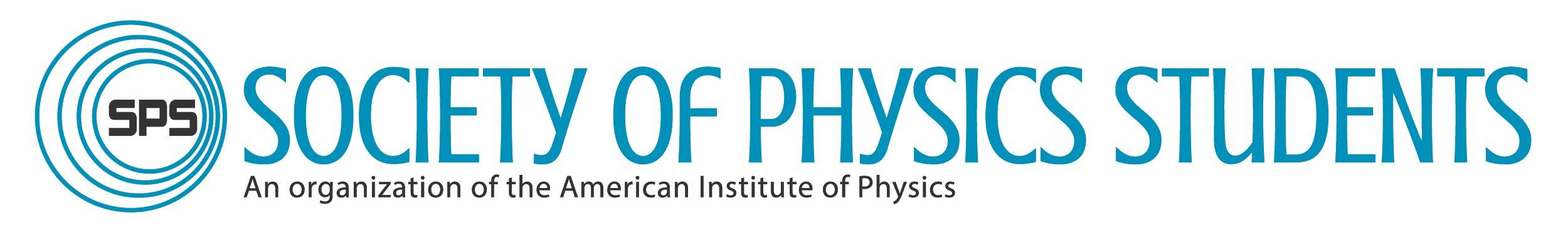 2016-2017 SPS Annual Chapter ReportSchool NameLamar UniversityChapter AdvisorDr. Cristian BahrimName of person(s) responsible for preparing the report, TitleBonnie Ruten (incoming President)Zakary Noel (incoming Vice President)John Pickren, (previous President)Suzanne Wheeler, (previous Vice President, incoming Secretary)Jamie Stafford, (previous treasurer) Links or handles to chapter social media accounts (Facebook, Instagram, Snapchat, Twitter) N/AIncoming SPS Leadership for 2017-18 Academic YearPresident: Bonnie Ruten, bonnise@gmail.comVice President: Zakary Noel, zaktnoel@aol.comTreasurer: Carlos Caballero, carloscaballero94@hotmail.comSecretary: Suzanne Wheeler, suzannestarrwheeler@gmail.com